LPF “Vilties Šviesa” NVŠ programos “Kūrybinių dirbtuvių studija” ataskaita už 2021 m. spalio, lapkričio ir gruodžio mėnesiais vykdytas veiklasNuo 2021 m. rudens užsiėmimai vyko, suskirsčius vaikus bei paauglius į dvi grupes po 15 dalyvių. Spalio mėnesį dalyviai kūrė puokštes, darbelius iš rudeninių lapų, kitų gamtinių medžiagų. Jie sužinojo apie daržovių naudą augančiam organizmui, mokėsi kūrybiškai panaudoti daržoves, išsikepant morkų, moliūgų pyragus. Lapkričio mėnesį NVŠ dalyviai kūrė Kalėdines dekoracijas, žaisliukus, atvirukus, o gruodžio mėnesį kepė ir kūrybiškai dekoravo imbierinius meduolius, mokėsi kūrybiškai papuošti šventinį stalą, patalpas.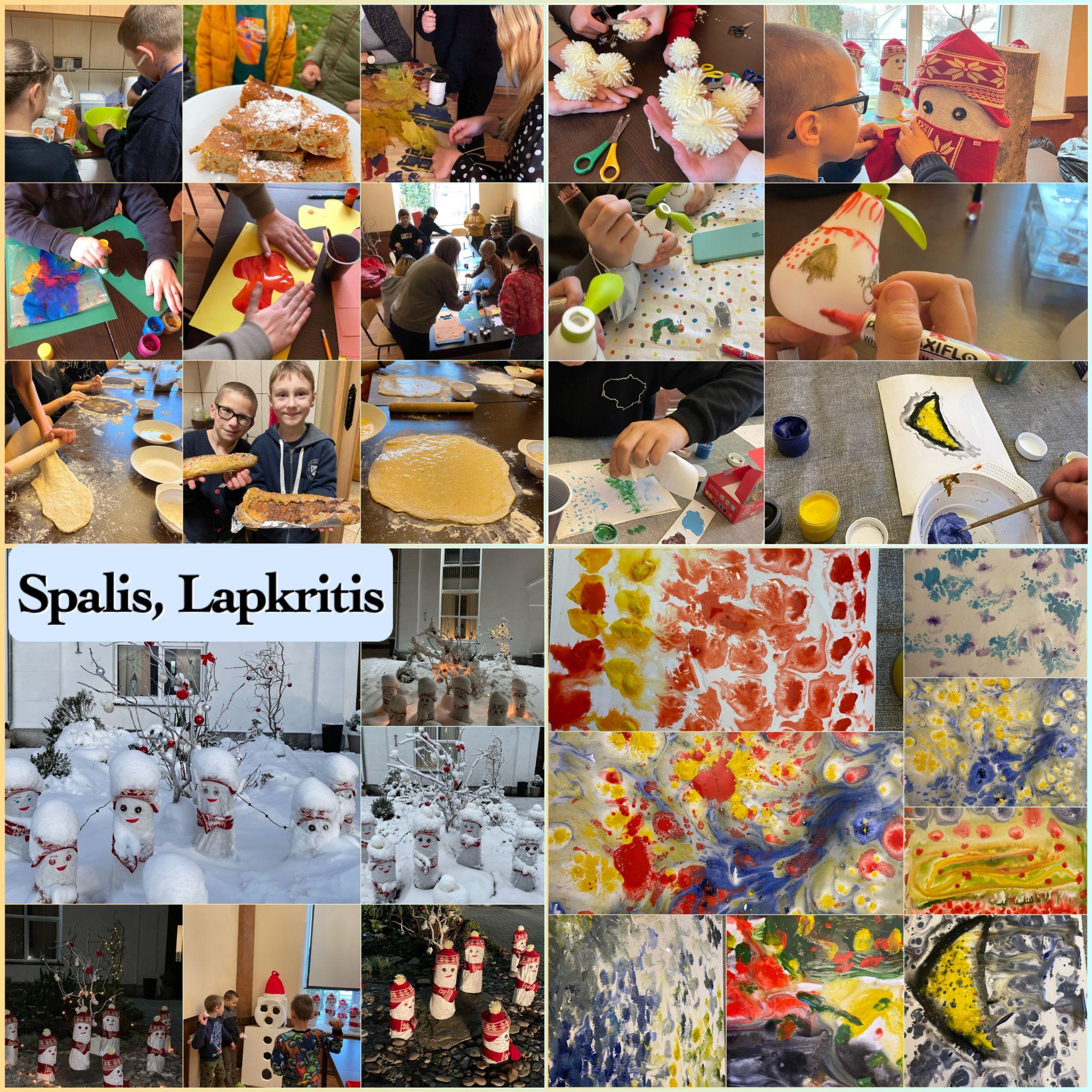 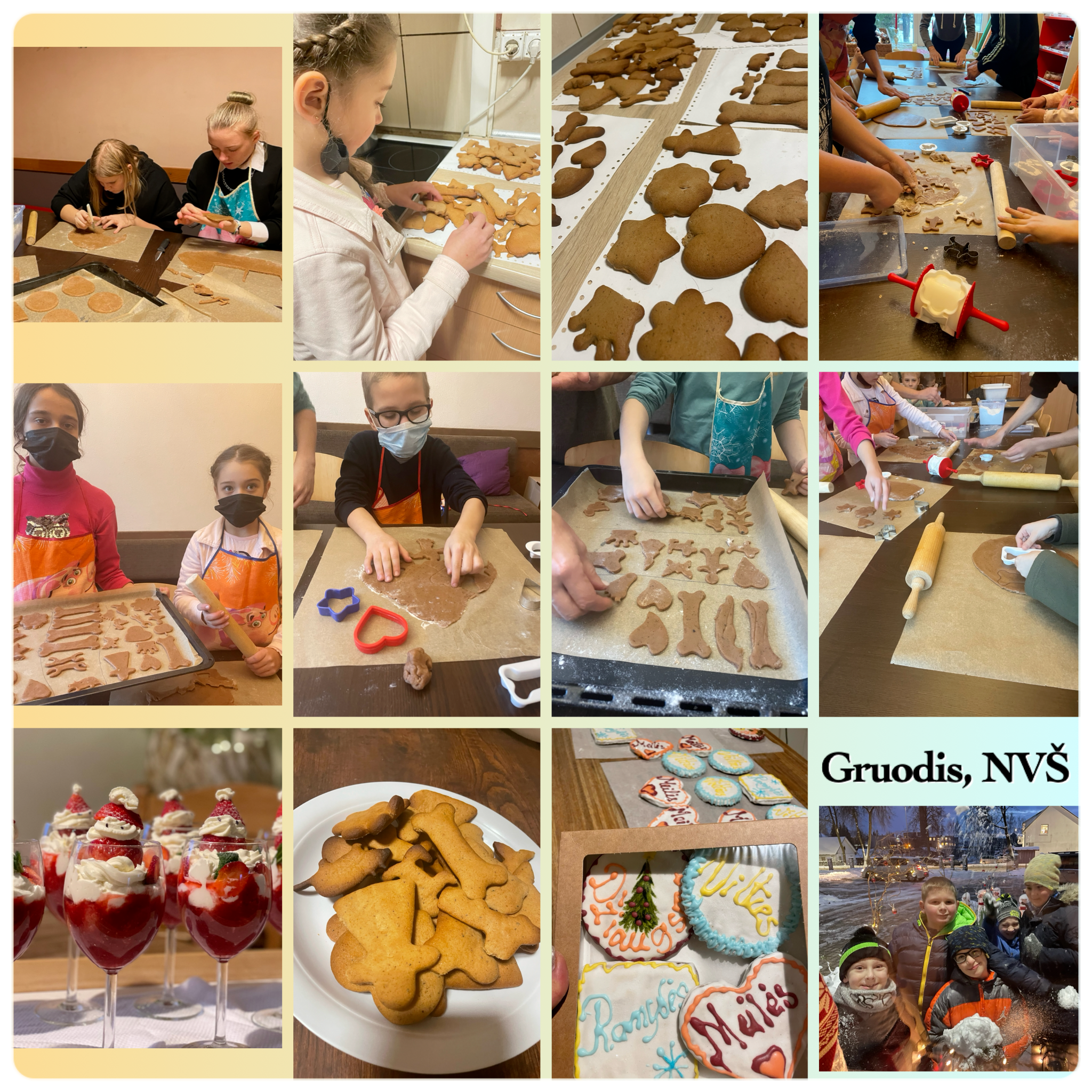 